Perhatikan deklarasi struct berikut :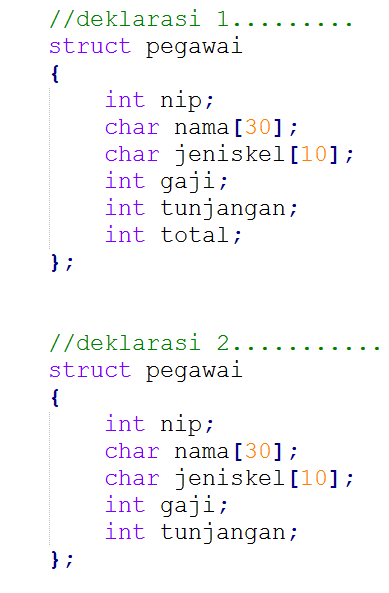 Mana yg lebih tepat deklarasi 1 atau deklarasi 2, jelaskan dengan bahasa kamu sendiri !Catatan : total = gaji + tunjangan